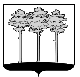 ПРЕДСЕДАТЕЛЬ ГОРОДСКОЙ ДУМЫ ГОРОДА ДИМИТРОВГРАДА УЛЬЯНОВСКОЙ ОБЛАСТИ П О С Т А Н О В Л Е Н И Е г. ДимитровградО регистрации в Городской Думе города Димитровграда Ульяновской области четвертого созыва фракции Политической партии «КОММУНИСТИЧЕСКАЯ ПАРТИЯ РОССИЙСКОЙ ФЕДЕРАЦИИ» Руководствуясь статьёй 27 Устава муниципального образования «Город Димитровград» Ульяновской области, статьёй 2 Порядка деятельности фракций в  Городской Думе города Димитровграда Ульяновской области, рассмотрев уведомление руководителя фракции Политической партии «КОММУНИСТИЧЕСКАЯ ПАРТИЯ РОССИЙСКОЙ ФЕДЕРАЦИИ» Мурзаханова Г.А. от 06.10.2023 №73-ПОМСУ-22.06/КПРФ-2, постановляю:1. Зарегистрировать в Городской Думе города Димитровграда Ульяновской области четвертого созыва фракцию Политической партии «КОММУНИСТИЧЕСКАЯ ПАРТИЯ РОССИЙСКОЙ ФЕДЕРАЦИИ».2. Утвердить следующий состав фракции Политической партии «КОММУНИСТИЧЕСКАЯ ПАРТИЯ РОССИЙСКОЙ ФЕДЕРАЦИИ»:2.1. Ерышев Александр Петрович, депутат Городской Думы города Димитровграда Ульяновской области четвертого созыва;2.2. Крючков Сергей Николаевич, депутат Городской Думы города Димитровграда Ульяновской области четвертого созыва;2.3. Мурзаханов Габдулхак Абдуллович, депутат Городской Думы города Димитровграда Ульяновской области четвертого созыва.	3. Установить, что настоящее постановление вступает в силу со дня его подписания.4. Установить, что настоящее постановление подлежит размещению в информационно – телекоммуникационной сети «Интернет» на официальном сайте Городской Думы города Димитровграда Ульяновской области (www.dumadgrad.ru).Председатель Городской Думы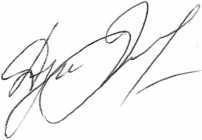 города Димитровграда Ульяновской области                                                                            К.Б. Душкова09.10.2023№ 3